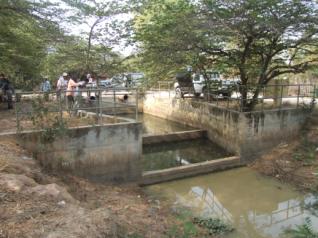 Table des matières1 La maintenance annuelle						           	2 La maintenance annuelle moteurs, pompes, aspiration et refoulement		2-1 Le chaland								Page 1		2-2 Les pompes et les moteurs						Page 1		2-3 Les tuyaux de refoulement						Page 1		2-4 Les deux bacs de réception des eaux de refoulement		Page 1	3 La maintenance des ouvrages du canal primaire				Page 1	3-1 Ouvrage de fin du canal primaire pk 4+520				Page 1	3-2 Ouvrage à seuil et 1 porte pk 2+600					Page 2	3-3 Ouvrages de drainage à 3 portes pk 3+200				Page 2	3-4 Pont pk 3+700							Page 24 Les canaux secondaires								4-1 Les canaux								Page 2	4-2 Les cavaliers							Page 2	4-3 Les ouvrages de tête						Page 25 Le canal primaire	5-1 Les cavaliers							Page 2Les talus du canal							Page 36 Topographie de contrôle							Page 37 Le Planning de maintenance						Page 4La maintenance annuelleSi l’on veut définir la maintenance annuelle, c’est la grande maintenance qui est réalisée en général en saison sèche et qui comprend tous les grands travaux de mécanique, de terrassement de curage et de bétonnage.On retrouve toujours la même priorisation que pour la maintenance quotidienne, c’est-à-dire :Les pompes, les moteurs et l’aspiration et le refoulement.Les ouvrages du canal primaire.Les ouvrages de tête et les canaux secondaires.Le canal primaire et les cavaliers.La maintenance annuelle des moteurs, pompes et aspiration et refoulement2-1 Le chaland2-1-1 Vérification du chaland, étanchéité flotteurs en vidant l’eau s’il y en a, et estimé le débit d’eau rentrant dans le flotteur en un temps donné.2-1-2 Si nécessaire colmater la fuite en utilisant un mastique métallique utilisé en navigation.2-1-3 Peinture extérieure du chaland2-1-4 Réparation du grillage de sécurité si nécessaire2-1-5 Idem pour le toit et les passages des tuyaux d’échappement2-2 Les pompes et moteurs2-2-1 Se rapporter aux documents de maintenance annuelle constructeur KIRLOSKAR Brothers Limited Pompes MF 25/30, vitesse 1500 t/mn, débit 900 m3/h, Puissance nécessaire 30,26 Kw, Impeler DIACI/275 MMMoteurs KIRLOSKAR HA 694 Engine, vitesse 1500t/mn, Puissance 47,8 Kw, ou 65 hp.2-2-2 Nettoyage et peinture extérieure des pompes2-3 Les tuyaux de refoulement2-3-1 Peinture des tuyaux et vérification des brides, boulons et joints2-4 Les deux bacs de réception des eaux de refoulement2-4-1 Vidange par pompage des bacs et nettoyageLa maintenance des ouvrages dans le canal primaire3-1 Ouvrage de fin du canal primaire pk 4+5203-1-1 Ouverture des crics de levage et graissage3-1-2 Changement des vis manquantes ou détériorées3-1-3 Nettoyage et graissage des vis de levage3-1-4 Changement des joints détériorés, coupés, volés ou déformés en permanence3-1-5 Peinture des pièces métalliques si nécessaire (portes, plats, supports crics, crics, etc.)3-1-6 Réparation des garde-corps détériorés ou volés en tubes galvanisés Ø 1″.3-1-7 Remise en place de l’empierrement amont de l’ouvrage3-1-8 Nettoyage général3-2 Ouvrage à seuil et 1 porte pk 2+6003-2-1 Ouverture des crics de levage et graissage3-2-2 Changement des vis manquantes ou détériorées3-2-3 Nettoyage et graissage des vis de levage3-2-4 Changement des joints détériorés, coupés, volés ou déformés en permanence3-2-5 Peinture des pièces métalliques si nécessaire (portes, plats, supports crics, crics, etc.)3-2-6 Réparation des garde-corps détériorés ou volés en tubes galvanisés Ø 1″.3-2-7 Nettoyage général3-3 Ouvrages de drainage à 3 portes pk 3+2003-3-1 Ouverture des crics de levage et graissage3-3-2 Changement des vis manquantes ou détériorées3-3-3 Nettoyage et graissage des vis de levage3-3-4 Changement des joints détériorés, coupés, volés ou déformés en permanence3-3-5 Peinture des pièces métalliques si nécessaire (portes, plats, supports crics, crics, etc.)3-3-6 Réparation des garde-corps détériorés ou volés en tubes galvanisés Ø 1″.3-3-7 Remise en place de l’empierrement amont de l’ouvrage3-3-8 Nettoyage général3-4 Pont pk 3+7003-4-1 Réparation des garde-corps détériorés ou volés en tubes galvanisés Ø 1″.3-4-2 Nettoyage général3-4-3 Vérifier les culées du pontLes canaux secondaires4-1 Les canaux4-1-1 Nettoyer les canaux en sortie d’ouvrages4-1-2 Couper les végétaux ayant poussés dans les canaux 4-1-4 Vérifier l’état des plafonds de canaux4-2 Les cavaliers4-2-1 Réparer les cavaliers endommagés ou détruits volontairement4-2-2 Couper les végétaux ayant poussé sur les cavaliers4-3 Les ouvrages de tête4-3-1 Ouverture des crics de levage et graissage4-3-2 Changement des vis manquantes ou détériorées4-3-3 Nettoyage et graissage des vis de levage4-3-4 Changement des joints détériorés, coupés, volés ou déformés en permanence4-3-5 Peinture des pièces métalliques si nécessaire (portes, plats, supports crics, crics, etc.)4-3-6 Réparation des garde-corps détériorés ou volés en tubes galvanisés Ø 1″.4-3-7 Remise en place de l’empierrement en pied d’ouvrage4-3-8 Nettoyage général et des dépôts dans les buses4-3-9 Vérifier l’interface digue-ouvrageLe canal primaire5-1 Les cavaliers5-1-1 Si nécessaire passage d’une niveleuse sur la piste de roulement du cavalier roulant avec si nécessaire mouillage et compaction5-1-2 Passage d’un bull D2 sur le sommet de digue du cavalier piétonnier5-1-3 Coupe des végétaux poussant sur les talus des cavaliers5-1-4 Reprise des ravines étant apparue pendant le ou les campagnes5-1-5 Si nécessaire mise en place d’obstacles brisant la vitesse des eaux de ruissellement par exemple pierres 15x25, fascines horizontales, fascines verticales, mises en herbe, etc.5-1-6 Mettre la piste de roulement du cavalier roulant avec une forme de toit avec pentes de 5% maximum.5-2 Les talus du canal5-2-1 Reprise des ravines étant apparue pendant le ou les campagnes5-2-2 Coupe des végétaux poussant sur les talusTopographie de contrôleN°TâchesMois 1Mois 2Mois 3Mois 4Remarques1Topographie, quantitatif de travaux,2Rédaction du dossier de consultation3Consultation4Choix d'entreprise5Signature du contrat avec entrepriseLes travaux 6Installation du chantier7Maintenance du chaland8Maintenance moteurs et pompes9Maintenance tuyaux refoulement+ peinture10Bacs de réception des eauxOuvrages canaux primaires11Ouvrage pk 4+52012Ouvrage pk 2+60013Ouvrages de drainage pk 3+20014Pont pk 3+700Canaux secondaires15Canaux secondaires16Cavaliers17Ouvrages de têteCanal primaire18Les cavaliers19Talus du canalRéception provisoire20Réception provisoire